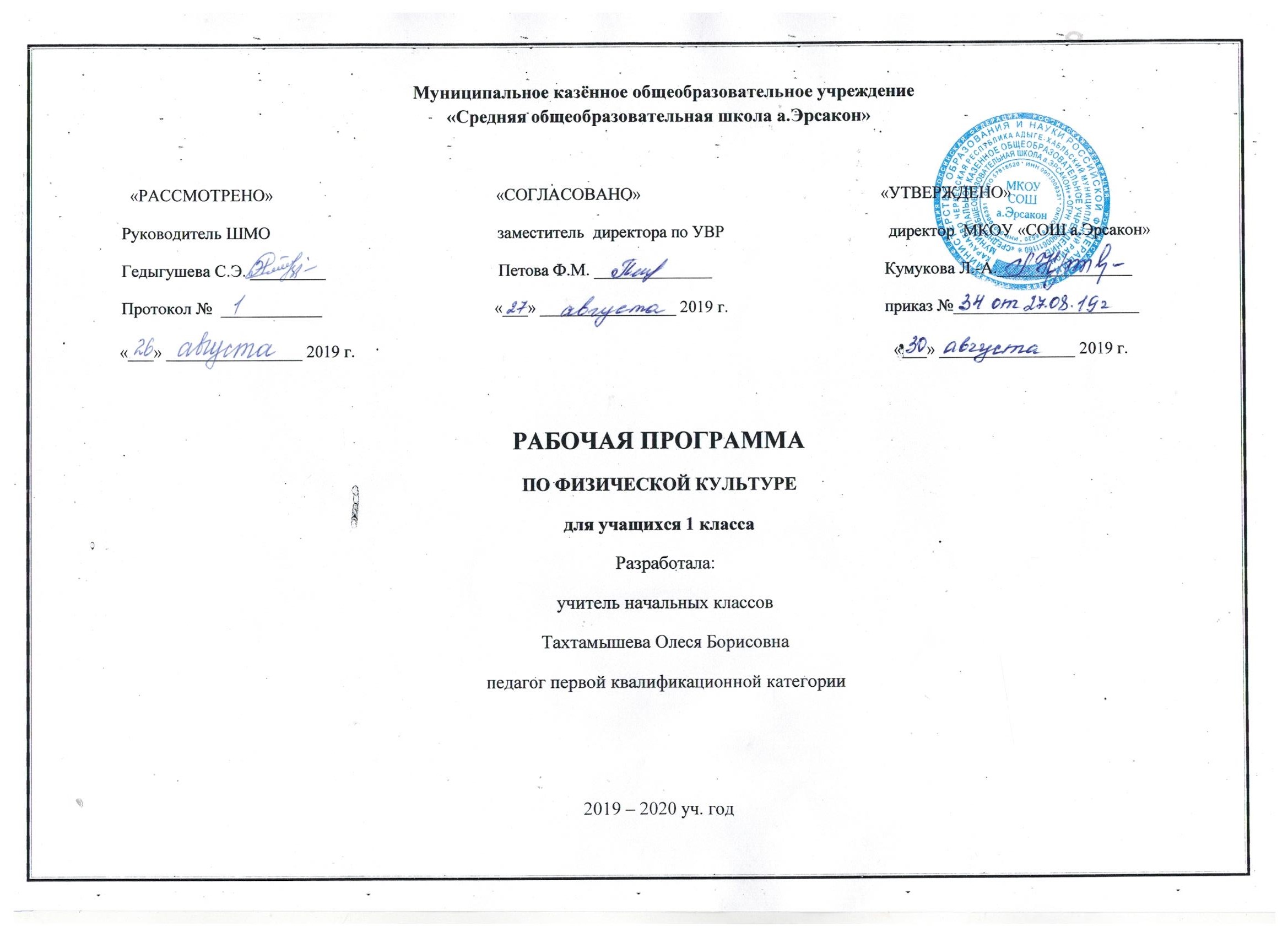 Графикпосещения родителями столовой МКОУ "СОШ а.Эрсакон" с целью осуществления контроля качества горячего питания обучающихся 1- 4 классовна октябрь месяц 2020 г.Графикпосещения родителями столовой МКОУ "СОШ а.Эрсакон" с целью осуществления контроля качества горячего питания обучающихся 1- 4 классовна ноябрь месяц 2020 г.Графикпосещения родителями столовой МКОУ "СОШ а.Эрсакон" с целью осуществления контроля качества горячего питания обучающихся 1- 4 классовна декабрь месяц 2020 г.	Графикпосещения родителями столовой МКОУ "СОШ а.Эрсакон" с целью осуществления контроля качества горячего питания обучающихся 1- 4 классовна январь месяц 2021 г.	Графикпосещения родителями столовой МКОУ "СОШ а.Эрсакон" с целью осуществления контроля качества горячего питания обучающихся 1- 4 классовна февраль месяц 2021 г.	Графикпосещения родителями столовой МКОУ "СОШ а.Эрсакон" с целью осуществления контроля качества горячего питания обучающихся 1- 4 классовна март месяц 2021 г.Графикпосещения родителями столовой МКОУ "СОШ а.Эрсакон" с целью осуществления контроля качества горячего питания обучающихся 1- 4 классовна апрель месяц 2021 г.Графикпосещения родителями столовой МКОУ "СОШ а.Эрсакон" с целью осуществления контроля качества горячего питания обучающихся 1- 4 классовна май месяц 2021 г.№ п/пФамилия, имя, отчество родителейДатаКласс12Коблева Ирина МенглибиевнаДжамбекова Гашемида Фуадовна02.10.20201134Хатукаева Марина МухадиновнаШайганова Зарема Хизировна07.10.20201256Богданова Аминат АхмедовнаПетижева Антонина Фуадовна15.10.20202278Алтадукова Зульфия АлексеевнаДышекова Фатима Хусиновна21.10.202034    .910Джамбекова Дина МурадиновнаБульжатова Светлана Хасановна29.10.202044№ п/пФамилия, имя, отчество родителейДатаКлассКласс1Шайганова Зарема ХизировнаДжамбекова Гашемида Фуадовна 11.11.11.11.2020 г.112 Коблева Ирина МенглибиевнаАлтадукова Зульфия Алексеевна18.11.2020 г.133Богданова Аминат АхмедовнаАлтадукова Зульфия Алексеевна26.11.2020 г.23№ п/пФамилия, имя, отчество родителейДатаКласс1 Хатукаева Марина МухадиновнаПетижева Антонина Фуадовна16.12.2020 г.142Джамбекова Гашемида ФуадовнаДышекова Фатима Хусиновна23..12.2020 г.13№ п/пФамилия, имя, отчество родителейДатаКласс1Бульжатова Светлана Хасановна Шайганова Зарема Хизировна13.01.2021 г.422Коблева Ирина МенглибиевнаПетижева Антонина Фуадовна21.01.2021 г.143Богданова Аминат АхмедовнаДышекова Фатима Хусиновна27.01.2021 г.13№ п/пФамилия, имя, отчество родителейДатаКласс1Бульжатова Светлана Хасановна Шайганова Зарема Хизировна05.02.2021 г.422 Хатукаева Марина МухадиновнаПетижева Антонина Фуадовна11.02.2021 г.143Богданова Аминат АхмедовнаКоблева Ирина Менглибиевна19.02.2021 г.21№ п/пФамилия, имя, отчество родителейДатаКласс1 Алтадукова Зульфия АлексеевнаШайганова Зарема Хизировна04.03.2021 г.322Бульжатова Светлана ХасановнаХатукаева Марина Мухадиновна12.03.2021 г.413Богданова Аминат АхмедовнаДышекова Фатима Хусиновна18.03.2021 г.234Петижева Антонина ФуадовнаАлтадукова Зульфия Алексеевна30.03.2021 г.23№ п/пФамилия, имя, отчество родителейДатаКлассКласс1Шайганова Зарема ХизировнаДжамбекова Гашемида Фуадовна 11.11.11.11.2020 г.112 Коблева Ирина МенглибиевнаАлтадукова Зульфия Алексеевна18.11.2020 г.133Богданова Аминат АхмедовнаАлтадукова Зульфия Алексеевна26.11.2020 г.23№ п/пФамилия, имя, отчество родителейДатаКласс1 Алтадукова Зульфия АлексеевнаПетижева Антонина Фуадовна16.12.2020 г.342Хатукаева Марина Мухадиновна Дышекова Фатима Хусиновна23..12.2020 г.23